Nursery – Friday 27th MarchHere are some suggested activities you could complete as a family.  They are linked to our Early Years Foundation Stage Curriculum and current learning.  Have fun and keep well!Literacy/CommunicationSing at least five different Nursery Rhymes this week. Can you teach your family? Baa Baa Black Sheep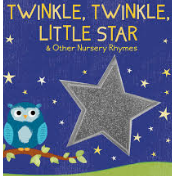 Twinkle Twinkle Little StarIncey Wincey SpiderHumpty DumptyWind the Bobbin Up...Mathematical DevelopmentCan you sort your teddies in order of size?  Can you use language big, medium and small?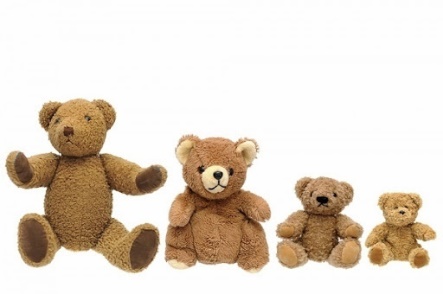 Knowledge and Understanding of the World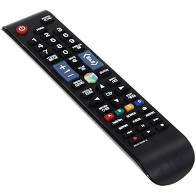 Do you know how to change the channel on your Television using the remote control? Can you take a picture of yourself using the controller? PhysicalCan you use scissors to cut around shapes? See attached sheet from twinkl. 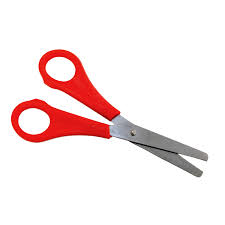 https://www.twinkl.co.uk/resource/t-m-470-scissor-cutting-skills-workbook-parentsPersonal and SocialCan you choose your own clothes to wear today? Can you get yourself dressed?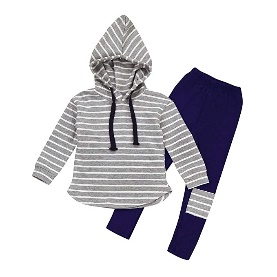 Creative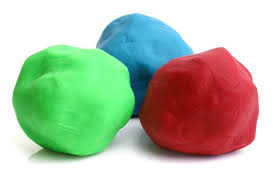 Make some playdough with your family. Can you make cupcakes and sing ‘Five Current Buns in the Bakers Shop’?https://www.twinkl.co.uk/resource/t-t-289811-twinkls-best-quick-playdough-recipe